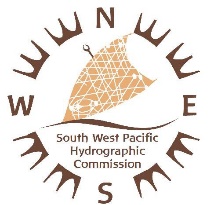 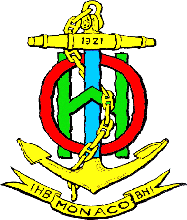 South West Pacific Hydrographic CommissionSecretariat: Australian Hydrographic Office 
Address: 8 Station St Wollongong NSW 2500, Australia Telephone: +61 2 4223 6672Facsimile: +61 2 4223 6599Email:  international.relations@hydro.gov.au15th Meeting of the South West Pacific Hydrographic Commission (SWPHC) &Technical Workshop on Implementing Hydrographic GovernanceNuku'alofa, Tonga - 19-23 February 2018Registration FormThis form is to be completed electronically (ie. filling in the blank spaces and check boxes). If you are unable to sign electronically, print out the completed form and sign, then forward scanned copy of registration form via email to the SWPHC Secretariat (international.relations@hydro.gov.au) AND SWPHC CB Coordinator (dfrost@linz.govt.nz) by 31 October 2017PART A1. Contact Details:2. Participation:Please indicate if you would like to attend the Technical Workshop as well as the Meeting:	Yes	No___________________________________________________________________________________________Note:	If you are applying for IHO Capacity Building (CB) funding you do not need to complete Sections 3 & 4 below (i.e. the travel and accommodation details). Please complete Part B of this form.3. Travel Details: (For administrative purpose only). Participants are expected to make their own travel arrangements.4. Accommodation Information: (For administrative purpose only). Participants are expected to make their own accommodation arrangements. Hotel booking has been made at: (Refer to Annex B SWPHC CL 02/2017 for accommodation details)	Emerald Hotel 	Tanoa International Dateline Hotel 	Meida Hotel 	Simo’s Place 	Other  (supply name of hotel):        [ Note:  If travel arrangements and accommodation booking have not been done by the date the registration form is submitted, this information can be provided later.]Applicant’s Signature:      		Date:      PART B(To be completed only by applicants applying for IHO CB funding to attend SWPHC Technical Workshop & 15th Meeting).Note:	More than one application (per country) may be submitted; however sponsorship of the additional candidate/s would depend on availability of funding from other sources.  The priority ranking of the applicants has to be indicated in Section 2.Section 1: (To be completed by the applicant – if insufficient space, please include attachment)Section 2: (To be completed by the national Hydrographer or the Head of the appropriate national authority)I request that the IHO/SWPHC consider this Application Form and confirm that I am fully aware of the following conditions that apply to this application:1.	The candidate (if selected), after successfully completing the training programme, will continue to work in the field of the training received.2.	The IHO Capacity Building Fund will support the items so agreed and indicated in the relevant Circular Letter or Invitation.3.	Transit costs from home to airport and return, insurance, stopover costs and visas are not covered by the IHO funding.4.	Air-fares, accommodation, meals and relevant local transport for the duration of the Workshop and Meeting ARE covered by the IHO funding.5.	Should a selected candidate not be able to participate in the course for any reason they will be replaced by a candidate from the waiting list, which may NOT be an applicant from the same country.6.	Passport and Visa fees are the responsibility of the applicant or the applicant’s administration, NOT the IHO.7.	Where the IHO is informed less than one month before the start of the course that a selected candidate is unable to participate in the course, the sponsoring institution will be required to refund the IHO Capacity Building Fund with any expenses already incurred by the IHO.Signature: 		Date:      		(National Hydrographer or the Head of the appropriate national authority)Section 3: Applicant’s Checklist - Complete this checklist when finalising your application. Incomplete and/or late applications may be rejected.			Yes1.	Part A (Sections 1 and 2) of ANNEX C SWPHC CL 02/2017 completed by applicant::	2.	Part B (Section 1) of ANNEX C SWPHC CL 02/2017 completed by applicant:	3.	Part B (Section 2) of ANNEX C SWPHC CL 02/2017 completed by the national Hydrographer or the head of the appropriate national authority:	4.	Include a scanned copy of front page of passport:	5.	Registration form and supporting documentation submitted to SWPHC Secretariat (international.relations@hydro.gov.au) AND SWPHC CB Coordinator (dfrost@linz.govt.nz) by 31 October 2017	Member State / Organization:Head or Member of delegation?Rank or Title (Mr/Mrs/Capt etc):Family Name: Given Name: Preferred Name: Position/Job Title/Role:Telephone:EmailSpecial Dietary Requirements?Technical Workshop (19-20 February 2018)15th SWPHC Meeting (21-23 February 2018)Your arrival in Nuku'alofa, TongaYour arrival in Nuku'alofa, TongaYour departure from Nuku'alofa, TongaYour departure from Nuku'alofa, TongaDate:Date:Flight Number/Airline:Flight Number/Airline:Arrival Time:Departure Time:Present position:Description of duties:Experience /qualifications in hydrography:Experience in developing strategic development plans:Applicant’s future plans for application of training / participation in this event:Applicant’s level of spoken English:Basic 	Intermediate 	Advanced Applicant’s level of written English:Basic 	Intermediate 	Advanced NameNamePresent PositionPresent PositionAgency:Agency:Email address:Email address:Telephone number:Fax number:Number of applicants for IHO CB funding from your organisation (maximum of 3):Number of applicants for IHO CB funding from your organisation (maximum of 3):1 Applicant 	2 Applicants 	3 Applicants 1 Applicant 	2 Applicants 	3 Applicants Applicant’s priority ranking:Applicant’s priority ranking:Ranking 1 	Ranking 2 	Ranking 3 Ranking 1 	Ranking 2 	Ranking 3 